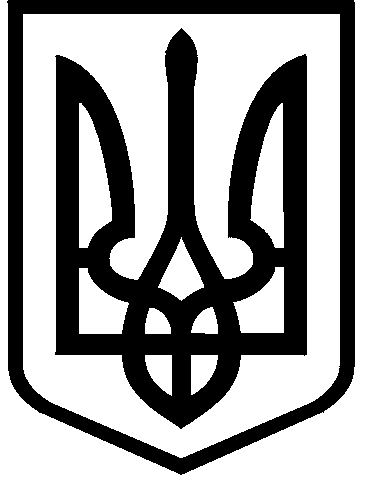 КИЇВСЬКА МІСЬКА РАДАVIІІ СКЛИКАННЯПОСТІЙНА КОМІСІЯ З ПИТАНЬ ВЛАСНОСТІ. Київ, вул. Хрещатик, 36, каб. 1015                               тел.:(044)202-72-24, тел./факс: (044) 202-73-12Протокол № 36/171засідання постійної комісії Київської міської ради з питань власностівід 17.09.2019Місце проведення: Київська міська рада, м. Київ, вул. Хрещатик, 36,                                         зала засідань, к. 1017, початок о 10-00.Склад комісії: 12 депутатів Київської міської ради.Присутні: 8 депутатів Київської міської ради, членів постійної комісії:Запрошені:  Голосування щодо наповнення та затвердження  порядку денного:СЛУХАЛИ: В.Пишняка.4. Про включення до порядку денного розгляд листа Департаменту комунальної власності м. Києва виконавчого органу Київської міської ради (КМДА) щодо не включення до оголошення про намір  передати майно в оренду для розміщення громадської приймальні народного депутата України посилання на можливість альтернативного цільового використання об’єкта оренди  за адресою: м.Київ, парк «Інтернаціональний» загальною площею 34, 00 кв.м (вих. №062/05/19-8094 від 16.09.2019, вх. №08/21226 від 17.09.2019).ВИРІШИЛИ: Підтримати пропозицію, озвучену депутатом Київради В.Пишняком.ГОЛОСУВАЛИ: "за" – 7, "проти" – 0, "утримались" – 0, "не голосували" – 1 (М.Іщенко). Рішення прийнято2. СЛУХАЛИ: Л.Антонєнка.ВИРІШИЛИ: Затвердити в цілому порядок денний з пропозицією, озвученою депутатом Київради (всього 4 питання).ГОЛОСУВАЛИ: "за" – 7, "проти" – 0, "утримались" – 0, "не голосували" – 1 (М.Іщенко). Рішення прийнятоПОРЯДОК ДЕННИЙ1. Про розгляд порівняльної таблиці розбіжностей пропозицій депутатів Київради,  виконавчого органу Київради (КМДА)  до проєкту рішення Київради "Про деякі питання управління підприємствами, що належать до комунальної власності територіальної громади міста Києва" за поданням Київського міського голови В.Кличка (доручення № 08/231-2491/ПР від 17.07.2019).1.1. Про розгляд пропозицій депутата Київради В.Сторожука до проєкту рішення (вих.№08/279/08/061-2352 від 28.08.2019; вх.№08/19632 від 28.08.2019)Доповідачі: Л.Антонєнко,  В.Сторожук, представник ДЖКІ, ДЕІ.1.2. Про розгляд пропозицій депутата Київради Г.Свириденко до проєкту рішення (вих.№08/279/08/059-303 від 16.09.2019; вх.№08/21213 від 16.09.2019)1.3. Про розгляд рішення засідання постійної комісії Київради з питань житлово-комунального господарства та паливно-енергетичного комплексу комісії 05.09.2019 (протокол № 9/98) щодо створення робочої групи для доопрацювання проєкту рішення у складі представників: постійної комісії Київради з питань власності, постійної комісії Київради з питань житлово-комунального господарства та паливно-енергетичного комплексу та Департаменту житлово – комунальної інфраструктури та міжнародних донорів (витяг з протоколу ПК ЖКГ вих. №08/284-78 від 06.09.2019).Протокол №34/169 від 10.09.2019- консенсусом присутніх членів комісії вирішено зробити перерву у розгляді проєкту рішення до наступного засідання комісії. 2. Про розгляд проєкту рішення Київради «Щодо припинення порушення законодавства про захист економічної конкуренції у вигляді надання окремим суб'єктам господарювання орендних пільг» за поданням депутата Київської міської ради  Л.Антонєнка (доручення № 08/231-465/ПР від 23.01.2019).2.1. Про розгляд звернення Л.Антонєнка (вих. №08/279/08/156-1201 від 22.07.2019, вх. № 08/16982 від 24.07.2019). Протокол №28/163 від 26.07.2019 –розгляд питання перенесено та рекомендовано  членам  комісії   надати письмові пропозиції на чергове засідання комісії.Протокол №32/167 від 29.08.2019 – питання не розглянуто та перенесено.Протокол №34/169 від 10.09.2019 – 1. Перенести розгляд проєкту рішення. 2 Доручити Управлінню забезпечення діяльності постійної комісії Київради з питань власності підготувати інтегрований текст проєкту рішення, з  врахуванням пропозицій депутатів комісії М.Конобаса, Л.Антонєнка, В.Сторожука.2.2. Про розгляд інтегрованого тексту проєкту рішення Київради «Щодо деяких питань захисту економічної конкуренції під час надання окремим суб’єктам господарювання орендних пільг».Доповідач: Л.Антонєнко.3. Про розгляд звернення Департаменту комунальної власності м.Києва виконавчого  органу Київради (КМДА) щодо внесення змін до істотних умов договору оренди укладеного з переможцем конкурсу  ТОВ «СІНЕМА-ЦЕНТР» нежитлового будинку загальною площею 7376, 30 кв. м на вул. Велика Васильківська, буд.19 літер «А» в частині доповнення договору додатковими умовами, а саме: проведення за власні кошти розробки проектно-технічної документації на ремонтно-будівельні роботи, в т. ч. капітальні, подальшого ремонту об’єкту та зарахування вартості ремонту в рахунок орендної плати   за умови що Орендар готовий прийняти зобов’язання підтвердження підсумкового фактичного кошторису виконаного капітального ремонту експертним висновком КНДІСЕ. (вих. №062/05/20-8066 від 13.09.2019; вх.№08/21193 від 16.09.2019).Доповідач: представник Департаменту.4. Про розгляд листа Департаменту комунальної власності м. Києва виконавчого органу Київської міської ради (КМДА) щодо не включення до оголошення про намір  передати майно в оренду для розміщення громадської приймальні народного депутата України посилання на можливість альтернативного цільового використання об’єкта оренди  за адресою: м.Київ, парк «Інтернаціональний» загальною площею 34, 00 кв. м (вих. №062/05/19-8094 від 16.09.2019, вх. №08/21226 від 17.09.2019).Доповідач: представник Департаменту.РОЗГЛЯД ПИТАНЬ ПОРЯДКУ ДЕННОГО1. Про розгляд порівняльної таблиці розбіжностей пропозицій депутатів Київради,  виконавчого органу Київради (КМДА)  до проєкту рішення Київради "Про деякі питання управління підприємствами, що належать до комунальної власності територіальної громади міста Києва" за поданням Київського міського голови В.Кличка (доручення № 08/231-2491/ПР від 17.07.2019).1.1. Про розгляд пропозицій депутата Київради В.Сторожука до проєкту рішення (вих.№08/279/08/061-2352 від 28.08.2019; вх.№08/19632 від 28.08.2019)Доповідачі: Л.Антонєнко,  В.Сторожук, представник ДЖКІ, ДЕІ.1.2. Про розгляд пропозицій депутата Київради Г.Свириденко до проєкту рішення (вих.№08/279/08/059-303 від 16.09.2019; вх.№08/21213 від 16.09.2019)1.3. Про розгляд рішення засідання постійної комісії Київради з питань житлово-комунального господарства та паливно-енергетичного комплексу комісії 05.09.2019 (протокол № 9/98) щодо створення робочої групи для доопрацювання проєкту рішення у складі представників: постійної комісії Київради з питань власності, постійної комісії Київради з питань житлово-комунального господарства та паливно-енергетичного комплексу та Департаменту житлово – комунальної інфраструктури та міжнародних донорів (витяг з протоколу ПК ЖКГ вих. №08/284-78 від 06.09.2019).Протокол №34/169 від 10.09.2019- консенсусом присутніх членів комісії вирішено зробити перерву у розгляді проєкту рішення до наступного засідання комісії. I.СЛУХАЛИ: Л.Антонєнка.ВИСТУПИЛИ: Г.Свириденко, О.Басурова, М.Іщенко, Д.Науменко, В.Панченко, М.Буділов.Г.Свириденко запропонувала внести зміни у підпункт 4 пункту 6 додатка 2 «Порядок утворення, організація діяльності та ліквідація наглядової ради»  в частині визначення терміну «бездоганна ділова репутація». Л.Антонєнко запропонував погодитись з пропозицією Г.Свириденко та не враховувати пропозицію робочої групи до проєкту рішення підпункт 4 пункту 6 додатка 2 «4) на вимогу не менше ніж трьох незалежних членів наглядової ради (п’яти – якщо наглядова рада складається із шести незалежних членів) в разі, якщо член наглядової ради перестав відповідати вимогам щодо його бездоганної ділової репутації (припинення повноважень члена наглядової ради на цій підставі можливо за умови оприлюднення на сайті комунальної компанії письмової вимоги, підписаної трьома  членами наглядової ради (п’ятьма – якщо наглядова рада складається із шести незалежних членів), яка містить конкретні факти втрати особою бездоганної ділової репутації і посилання на докази, що підтверджують це). ВИРІШИЛИ: Підтримати пропозицію Г.Свириденко та виключити з тексту напрацьованого робочою групою проєкту рішення підпункт 4 пункту 6 додатка 2.ГОЛОСУВАЛИ: «за» - 7; «проти» - 0; «утримались» - 0; «не голосували» - 1 – С.Артеменко. Рішення прийнятоII.СЛУХАЛИ: Л.Антонєнка.ВИСТУПИЛИ: О.Басурова, В.Панченко.О.Басурова зазначила, що редакція запропонованого робочою групою проєкту рішення містить посилання на створення наглядових рад в акціонерних товариствах де є частка територіальної громади м.Києва Це не є коректно, оскільки в акціонерних товариствах вже створені наглядові ради.Л.Антонєнко зазначив, що мається на увазі ПрАТ «Київміськбуд» та ПЛАТ «Київводоканал» які підпадають під критерії визначені зазначеним проєктом рішення та наголосив на тому, що незалежні представники та представники від територіальної громади у зазначених акціонерних товариствах повинні бути обрані на прозорому конкурсі.В.Панченко наголосив на тому, що у 2016 році прийнято рішення Київради «Про організаційно-правові заходи щодо утворення наглядових рад комунальних підприємств територіальної громади міста Києва» в якому передбачено створення наглядових рад виключно у комунальних підприємствах та запропонував спочатку внести зміни у зазначене рішення в частині створення наглядових рад в акціонерних товариствах де є частка територіальної громади м.Києва, а потім напрацювати проєкт рішення щодо порядку утворення наглядових ради в акціонерних товариствах.Л.Антонєнко запропонував поставити на голосування пропозицію виконавчого органу Київради (КМДА) щодо виключення з тексту проєкту рішення напрацьованого робочою групою посилання на акціонерні товариства.ГОЛОСУВАЛИ: Підтримати пропозицію виконавчого органу Київради (КМДА) щодо виключення з тексту проєкту рішення напрацьованого робочою групою посилання на акціонерні товариства.РЕЗУЛЬТАТИ ГОЛОСУВАННЯ: «за» - 0; «проти» - 1 (Ю.Вахель); «утримались» - 7 ; «не голосували» - 0 РІШЕННЯ НЕ ПРИЙНЯТОIII.СЛУХАЛИ: Л.Антонєнка.ВИСТУПИЛИ: Д.Науменко, М.Буділов.Д.Науменко повідомив, що відповідно до зазначеного проєкту рішення наглядова рада також має бути утворена в керуючій компанії, що на думку Департаменту житлово-комунальної інфраструктури виконавчого органу Київради (КМДА) недоцільно, оскільки це призведе до підвищення тарифів. Також Д.Науменко зазначив, що основним критерієм за якими було відібрано цю керуючу компанію - це величезні активи, які є формальними, оскільки вони складаються з житлового фонду, який компанія утримує. М.Буділов звернув увагу присутніх на те, що бюджет керуючої компанії складається з коштів отриманих від оренди майна та з коштів які перераховуються мешканцями за утримання будинків та прибудинкової території та не мають достатньо вільних коштів на оплату заробітної плати членам наглядової ради, тому створювати наглядові ради в керуючих компанія на сьогоднішній день є недоцільним. Л.Антонєнко  наголосив на тому, що необхідно впроваджувати нові прозорі принципи управління компаніями для підвищення їх ефективності. Л.Антонєнко запропонував поставити на голосування пропозицію виконавчого органу Київради (КМДА) щодо виключення з переліку проєкту рішення напрацьованого робочою групою керуючу компанію на якій має бути утворена наглядова рада. ГОЛОСУВАЛИ: Підтримати пропозицію виконавчого органу Київради (КМДА) щодо виключення з тексту проєкту рішення напрацьованого робочою керуючу компанію на якій має бути утворена наглядова рада.РЕЗУЛЬТАТИ ГОЛОСУВАННЯ: «за» - 0; «проти» - 0 ; «утримались» - 8 ; «не голосували» - 0.  РІШЕННЯ НЕ ПРИЙНЯТОIV.СЛУХАЛИ: Л.Антонєнка.ВИРІШИЛИ:  Підтримати проєкт рішення Київської міської ради в цілому з усіма редакційними правками та із змінами і доповненнями погодженими на засіданнях постійної комісії Київської міської ради 26.07.2019 (протокол №28/163), 29.08.2019 (протокол №32/167) та цього протоколу згідно з додатком.ГОЛОСУВАЛИ: «за» - 8; «проти» - 0; «утримались» - 0; «не голосували» - 0. Рішення прийнято2. Про розгляд проєкту рішення Київради «Щодо припинення порушення законодавства про захист економічної конкуренції у вигляді надання окремим суб'єктам господарювання орендних пільг» за поданням депутата Київської міської ради  Л.Антонєнка (доручення № 08/231-465/ПР від 23.01.2019).2.1. Про розгляд звернення Л.Антонєнка (вих. №08/279/08/156-1201 від 22.07.2019, вх. № 08/16982 від 24.07.2019). Протокол №28/163 від 26.07.2019 –розгляд питання перенесено та рекомендовано  членам  комісії   надати письмові пропозиції на чергове засідання комісії.Протокол №32/167 від 29.08.2019 – питання не розглянуто та перенесено.Протокол №34/169 від 10.09.2019 – 1. Перенести розгляд проєкту рішення. 2 Доручити Управлінню забезпечення діяльності постійної комісії Київради з питань власності підготувати інтегрований текст проєкту рішення, з  врахуванням пропозицій депутатів комісії М.Конобаса, Л.Антонєнка, В.Сторожука.2.2. Про розгляд інтегрованого тексту проєкту рішення Київради «Щодо деяких питань захисту економічної конкуренції під час надання окремим суб’єктам господарювання орендних пільг».Доповідач: Л.Антонєнко.I.СЛУХАЛИ: Л.Антонєнка.ВИСТУПИЛИ: Г.Свириденко, Я.Діденко, С.Артеменко, М.Буділов, Ю.Вахель.ВИРІШИЛИ: Назву проєкту рішення Київради № 08/231-465/ПР від 23.01.2019 «Щодо припинення порушення законодавства про захист економічної конкуренції у вигляді надання окремим суб'єктам господарювання орендних пільг»  викласти в такій редакції: «Щодо деяких питань захисту економічної конкуренції під час надання окремим суб’єктам господарювання орендних пільг».ГОЛОСУВАЛИ: "за" – 7, "проти" – 0, "утримались" – 1 (С.Артеменко), "не голосували" – 0. Рішення прийнятоII.СЛУХАЛИ: Л.Антонєнка.ВИСТУПИЛИ: М.Іщенко, Я.Діденко.ГОЛОСУВАЛИ: Підтримати проєкт рішення Київради  у редакції, а саме:«Щодо деяких питань захисту економічної конкуренції під час надання окремим суб’єктам господарювання орендних пільг Відповідно до глави 58 Цивільного кодексу України, статтею 287 Господарського кодексу України, пункту 31 частини першої статті 26 та частини п'ятої статті 60 Закону України "Про місцеве самоврядування в Україні", Закону України "Про оренду державного та комунального майна", статтями 15 та 50 Закону України "Про захист економічної конкуренції" з метою усунення порушень в частині захисту економічної конкуренції та підвищення ефективності використання об'єктів комунальної власності територіальної громади міста Києва, Київська міська рада ВИРІШИЛА:1. Внести такі зміни до додатка 3 «Методика розрахунку орендної плати за майно територіальної громади міста Києва, яке передається в оренду» рішення Київської міської ради від 21 квітня 2015 року №415/1280 «Про затвердження Положення про оренду майна територіальної громади міста Києва»:1.1. пункт 6 доповнити другою частиною у такій редакції: «У випадку погодинної оренди приміщення у вихідні дні, орендарю нараховується добова орендна плата (24 години). Якщо одне приміщення орендується погодинно двома або більше орендарями, добова орендна плата за вихідні дні розраховується пропорційно до кількості орендованих годин».1.2. пункт 10 доповнити новою частиною:«Якщо внаслідок застосування цих формул розмір стартової орендної плати за один місяць становить менше однієї тисячі гривень, то орендна плата за один місяць визначається на рівні однієї тисячі гривень, крім випадів оренди приміщення площею два і менше квадратних метри.».1.3.  пункт 2 примітки таблиці 2 «Орендні ставки за використання нерухомого майна»  додатка 3 викласти в такій редакції:«2. Рішенням Постійної комісії і за  згодою орендаря може бути визначений:більший розмір орендної ставки, ніж передбачений цією Методикою, абоменший розмір орендної ставки, ніж передбачений цією Методикою, якщо орендар використовує приміщення за цільовим призначенням, визначеним: (а) підпунктом 1 пункту 24, пунктами 43, 50, 52, 53, 56, 61 таблиці 2 «Орендні ставки за використання нерухомого майна, або (б) пунктами 55, 57, 58, 59, 60 таблиці 2 «Орендні ставки за використання нерухомого майна», за умови орендар відповідає кваліфікаційним критеріям, встановленим пунктом 7.3 цього Положення.Орендар, який підписав договір оренди із зміненою відповідно до цього пункту орендною платою або орендною ставкою (додаткову угоду до договору оренди, якою змінюється орендна плата або орендна ставка), вважається таким, що надав згоду на таку зміну. Цей пункт не застосовується, якщо орендна плата визначена за результатами конкурсу, у якому брали участь два або більше претендентів.».2. Оприлюднити це рішення у спосіб, визначений чинним законодавством.3. Контроль за виконанням цього рішення покласти на постійну комісію Київської міської ради з питань власності.Київський міський голова					         В. Кличко»РЕЗУЛЬТАТИ ГОЛОСУВАННЯ: "за" – 6, "проти" – 0, "утримались" – 2 (С.Артеменко, Я.Діденко), "не голосували" – 0. РІШЕННЯ НЕ ПРИЙНЯТО3. Про розгляд звернення Департаменту комунальної власності м.Києва виконавчого  органу Київради (КМДА) щодо внесення змін до істотних умов договору оренди укладеного з переможцем конкурсу  ТОВ «СІНЕМА-ЦЕНТР» нежитлового будинку загальною площею 7376, 30 кв. м на вул. Велика Васильківська, буд.19 літер «А» в частині доповнення договору додатковими умовами, а саме: проведення за власні кошти розробки проектно-технічної документації на ремонтно-будівельні роботи, в т. ч. капітальні, подальшого ремонту об’єкту та зарахування вартості ремонту в рахунок орендної плати   за умови що Орендар готовий прийняти зобов’язання підтвердження підсумкового фактичного кошторису виконаного капітального ремонту експертним висновком КНДІСЕ. (вих. №062/05/20-8066 від 13.09.2019; вх.№08/21193 від 16.09.2019).Доповідач: представник Департаменту.СЛУХАЛИ: Л.Антонєнка.ВИСТУПИЛИ: О.Шмуляр.ГОЛОСУВАЛИ: Доручити Департаменту комунального власності  м.Києва виконавчого  органу Київради (КМДА) вчинити організаційно-правові дії відповідно до вимог  пункту 9.9 додатка 1 Положення про оренду майна територіальної громади міста Києва, затвердженого рішенням Київради від 21 квітня 2015 року №415/1280 (із змінами та доповненнями), а саме: зменшити   ТОВ «СІНЕМА - ЦЕНТР» розмір  орендної плати  на 50% на період проведення ремонтних робіт об’єкта на вул. Велика Васильківська, 19 літер А на строк не більше 6 місяців.  РЕЗУЛЬТАТИ ГОЛОСУВАННЯ: "за" – 6, "проти" – 0, "утримались" – 1 (Ю.Вахель), "не голосували" – 1 (М.Буділов). РІШЕННЯ НЕ ПРИЙНЯТО4. Про розгляд листа Департаменту комунальної власності м. Києва виконавчого органу Київської міської ради (КМДА) щодо не включення до оголошення про намір  передати майно в оренду для розміщення громадської приймальні народного депутата України посилання на можливість альтернативного цільового використання об’єкта оренди  за адресою: м.Київ, парк «Інтернаціональний» загальною площею 34, 00 кв. м (вих. №062/05/19-8094 від 16.09.2019, вх. №08/21226 від 17.09.2019).Доповідач: представник Департаменту.СЛУХАЛИ: Л.Антонєнка.ВИРІШИЛИ: Доручити Департаменту комунальної власності м.Києва виконавчого органу Київради (КМДА) при здійснені оголошення про намір передати в оренду майно  для розміщення громадської приймальні народного депутата України не здійснювати посилання на можливість альтернативного цільового використання об’єкта оренди  за адресою: м.Київ, парк «Інтернаціональний» загальною площею 34, 00 кв. м.ГОЛОСУВАЛИ: "за" – 7, "проти" – 0, "утримались" – 0, "не голосували" – 1 (М.Буділов). Рішення прийнято Голова комісії                                                          Леонід АНТОНЄНКОСекретар комісії                                                       Сергій АРТЕМЕНКОАнтонєнко Л.В.голова постійної комісіїСвириденко Г.В.перший заступник голови постійної комісіїДіденко Я.О.заступник голови постійної комісіїАртеменко С.В.секретар постійної комісіїчлени постійної комісії:члени постійної комісії:Вахель Ю.В.Вахель Ю.В.Іщенко М.В.Пишняк В.П.Буділов М.М.відсутні: Конобас М.П.перший заступник голови постійної комісіїКалініченко Д.Ю.депутат Київської міської ради, член постійної комісіїАндрєєв А.С.депутат Київської міської ради, член постійної комісіїСторожук В.П.депутат Київської міської ради, член постійної комісіїШмуляр О.В.перший заступник директора Департаменту комунальної власності м. Києва виконавчого органу Київської міської ради (КМДА);Шалюта О.Ф.заступник начальника управління формування та використання майна-начальник відділу використання майна Департаменту комунальної власності м. Києва виконавчого органу Київської міської ради (КМДА);Науменко Д.В.директор Департаменту житлово-комунальної інфраструктури виконавчого органу Київської міської ради (КМДА);Басурова О.А.начальник юридичного відділу Департаменту житлово-комунальної інфраструктури виконавчого органу Київської міської ради (КМДА);Панченко В.В.перший заступник директора Департаменту економіки та інвестицій виконавчого органу Київської міської ради (КМДА);Біленький А.І.начальник ЦУМІ Київська міська дирекція УДППЗ "Укрпошта";Черватюк Л.Д.президент ГО "Жінки майбутнього";Лоюк Є. фотожурналіст "Киеввласть";Рахнянський В.В.представник КЦ "Кінотеатр "Київ"